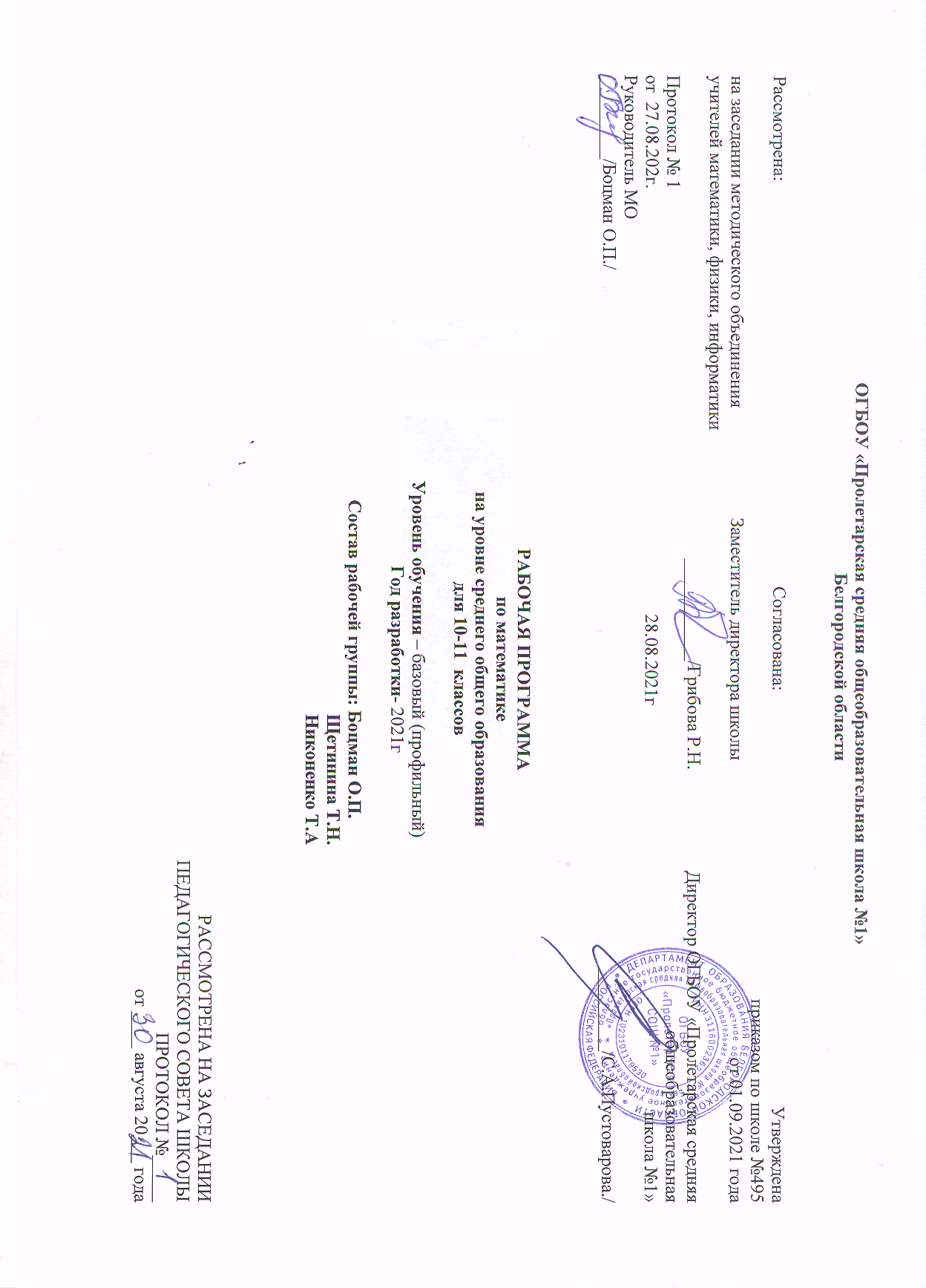 Планируемые результаты обученияалгебре и началам математического анализа в 10 – 11 классах.Числа и величиныВыпускник научится:• оперировать понятием «радианная мера угла», выполнять преобразования радианной меры    в градусную и градусной меры в радианную;• оперировать понятием «комплексное число», выполнять арифметические операции с    комплексными числами;• изображать комплексные числа на комплексной плоскости, находить комплексную     координату числа.Выпускник получит возможность:• использовать различные меры измерения углов при решении геометрических задач, а также   задач из смежных дисциплин;• применять комплексные числа для решения алгебраических уравнений.ВыраженияВыпускник научится:• оперировать понятиями корня n-й степени, степени с рациональным показателем, степени с   действительным показателем, логарифма;• применять понятия корня n-й степени, степени с рациональным показателем, степени с   действительным показателем, логарифма и их свойства в вычислениях и при решении    задач;• выполнять тождественные преобразования выражений, содержащих корень n-й степени,   степени с рациональным показателем, степени с действительным показателем, логарифм;• оперировать понятиями: косинус, синус, тангенс, котангенс угла поворота, арккосинус,   арксинус, арктангенс и арккотангенс;• выполнять тождественные преобразования тригонометрических выражений.Выпускник получит возможность:• выполнять многошаговые преобразования выражений, применяя широкий набор способов   и приёмов;• применять тождественные преобразования выражений для решения задач из различных   разделов курса.Уравнения и неравенстваВыпускник научится:• решать иррациональные, тригонометрические, показательные и логарифмические    уравнения, неравенства и их системы;• решать алгебраические уравнения на множестве комплексных чисел;• понимать уравнение как важнейшую математическую модель для описания и изучения разнообразных реальных ситуаций, решать текстовые задачи алгебраическим методом;• применять графические представления для исследования уравнений.Выпускник получит возможность:• овладеть приёмами решения уравнений, неравенств и систем уравнений; применять    аппарат уравнений для решения разнообразных задач из математики, смежных предметов,    практики;• применять графические представления для исследования уравнений, неравенств, систем   уравнений, содержащих параметры.ФункцииВыпускник научится:• понимать и использовать функциональные понятия, язык (термины, символические   обозначения);• выполнять построение графиков функций с помощью геометрических преобразований;• выполнять построение графиков вида y = n x, сте- пенных, тригонометрических, обратных   тригонометрических, показательных и логарифмических функций;• исследовать свойства функций;• понимать функцию как важнейшую математическую модель для описания процессов и    явлений окружающего мира, применять функциональный язык для описания и    исследования зависимостей между физическими величинами.Выпускник получит возможность:• проводить исследования, связанные с изучением свойств функций, в том числе с    использованием компьютера;• использовать функциональные представления и свойства функций для решения задач из   различных разделов курса математики.Элементы математического анализаВыпускник научится:• понимать терминологию и символику, связанную с понятиями производной, первообразной    и интеграла;• решать неравенства методом интервалов;• вычислять производную и первообразную функции;• использовать производную для исследования и построения графиков функций;• понимать геометрический смысл производной и определённого интеграла;• вычислять определённый интеграл.Выпускник получит возможность:• сформировать представление о пределе функции в точке;• сформировать представление о применении геометрического смысла производной и    интеграла в курсе математики, в смежных дисциплинах;• сформировать и углубить знания об интеграле.Вероятность и статистика. Работа с данными.Выпускник научится:• решать комбинаторные задачи на нахождение количества объектов или комбинаций;• применять формулу бинома Ньютона для преобразования выражений;• использовать метод математической индукции для доказательства теорем и решения задач;• использовать способы представления и анализа статистических данных;• выполнять операции над событиями и вероятностями.Выпускник получит возможность:• научиться специальным приёмам решения комбинаторных задач;• характеризовать процессы и явления, имеющие вероятностный характер.Личностные, метапредметныеи предметные результаты освоения содержания курсаалгебры и начал математического анализаИзучение алгебры и начал математического анализа по данной программе способствует формированию у учащихся личностных, метапредметных и предметных результатов обучения, соответствующих требованиям Федерального государственного образовательного стандарта среднего общего образования.Личностные результаты:воспитание российской гражданской идентичности: патриотизма, уважения к       Отечеству, осознание вклада отечественных учёных в развитие мировой науки;формирование мировоззрения, соответствующего современному уровню развития науки и общественной практики;ответственное отношение к обучению, готовность и способность к саморазвитию и самообразованию на протяжении всей жизни; сознательное отношение к непрерывному образованию как условию успешной профессиональной и общественной деятельности;осознанный выбор будущей профессиональной деятельности на базе ориентировки в мире профессий и профессиональных предпочтений; отношение к профессиональной деятельности как к возможности участия в решении личных, общественных, государственных и общенациональных проблем; формирование уважительного отношения к труду, развитие опыта участия в социально значимом труде;умение контролировать, оценивать и анализировать процесс и результат учебной и математической деятельности;       6)  умение управлять своей познавательной деятельностью;       7)  умение взаимодействовать с одноклассниками, детьми младшего возраста и            взрослыми в образовательной, общественно полезной, учебно-исследовательской,                        проектной и других видах деятельности;      8)  критичность мышления, инициатива, находчивость, активность при решении           математических задач.Метапредметные результаты:умение самостоятельно определять цели своей деятельности, ставить и формулировать для себя новые задачи в учёбе;умение соотносить свои действия с планируемыми результатами, осуществлять контроль своей деятельности в процессе достижения результата, определять способы действий в рамках предложенных условий и требований, корректировать свои действия в соответствии с изменяющейся ситуацией;умение самостоятельно принимать решения, проводить анализ своей деятельности, применять различные методы познания;владение навыками познавательной, учебно-исследовательской и проектной деятельности;формирование понятийного аппарата, умения создавать обобщения, устанавливать аналогии, классифицировать, самостоятельно выбирать основания и критерии для классификации;умение устанавливать причинно-следственные связи, строить логическое рассуждение, умозаключение (индуктивное, дедуктивное и по аналогии) и делать выводы;формирование компетентности в области использования информационно-коммуникационных технологий;умение видеть математическую задачу в контексте проблемной ситуации в других дисциплинах, в окружающей жизни;умение самостоятельно осуществлять поиск в различных источниках, отбор, анализ, систематизацию и классификацию информации, необходимой для решения математических проблем, представлять её в понятной форме; принимать решение в условиях неполной или избыточной, точной или вероятностной информации; критически оценивать и интерпретировать информацию, получаемую из различных источников; умение использовать математические средства наглядности (графики, таблицы, схемы и др.) для иллюстрации, интерпретации, аргументации;умение выдвигать гипотезы при решении задачи, понимать необходимость их проверки;понимание сущности алгоритмических предписаний и умение действовать в соответствии с предложенным алгоритмом.Предметные результаты:осознание значения математики в повседневной жизни человека;представление о математической науке как сфере математической деятельности, об        этапах её развития, о её значимости для развития цивилизации;3) умение описывать явления реального мира на математическом языке; представление о     математических понятиях и математических моделях как о важнейшем               инструментарии, позволяющем описывать и изучать разные процессы и явления;4) представление об основных понятиях, идеях и методах алгебры и математического       анализа;представление о процессах и явлениях, имеющих вероятностный характер, о  статистических закономерностях в реальном мире, об основных понятиях элементарной теории вероятностей; умение находить и оценивать вероятности наступления событий в простейших практических ситуациях и основные характеристики случайных величин;владение методами доказательств и алгоритмами решения; умение их применять, проводить доказательные рассуждения в ходе решения задач;практически значимые математические умения и навыки, способность их применения к решению математических и нематематических задач, предполагающие умение:• выполнять вычисления с действительными и комплексными числами;• решать рациональные, иррациональные, показательные, степенные и тригонометрические уравнения, неравенства, системы уравнений и неравенств;• решать текстовые задачи арифметическим способом, с помощью составления и решения уравнений, систем уравнений и неравенств;• использовать алгебраический язык для описания предметов окружающего мира и создания соответствующих математических моделей;• выполнять тождественные преобразования рациональных, иррациональных, показательных, степенных, тригонометрических выражений;• выполнять операции над множествами;• исследовать функции с помощью производной и строить их графики;• вычислять площади фигур и объёмы тел с помощью определённого интеграла;• проводить вычисления статистических характеристик, выполнять приближённые вычисления;• решать комбинаторные задачи;владение навыками использования компьютерных программ при решении математических задач.Содержание курсаЧисла и величиныРадианная мера угла. Связь радианной меры угла с градусной мерой.Расширение понятия числа: натуральные, целые, рациональные, действительные, комплексные числа. Комплексные числа и их геометрическая интерпретация. Сопряжённые комплексные числа. Действительная и мнимая части, модуль и аргумент комплексного числа. Алгебраическая и тригонометрическая формы записи комплексных чисел. Арифметические операции с комплексными числами. Натуральная степень комплексногочисла. Формула Муавра.ВыраженияКорень n-й степени. Арифметический корень n-й степени. Свойства корня n-й степени. Тождественные преобразования выражений, содержащих корни n-й степени. Вынесение множителя из-под знака корня. Внесение множителя под знак корня.Степень с рациональным показателем. Свойства степени с рациональным показателем. Тождественные преобразования выражений, содержащих степени с рациональным показателем.Косинус, синус, тангенс, котангенс угла поворота. Основные соотношения между косинусом, синусом, тангенсом и котангенсом одного и того же аргумента. Формулы сложения. Формулы приведения. Формулы двойного и половинного углов. Формулы суммы и разности синусов (косинусов). Формулы преобразования произведения в сумму. Тождественные преобразования выражений, содержащих косинусы, синусы, тангенсы и котангенсы. Арккосинус, арксинус, арктангенс, арккотангенс. Простейшие свойства арккосинуса, арксинуса, арктангенса, арккотангенса.Степень с действительным показателем. Свойства степени с действительным показателем. Тождественные преобразования выражений, содержащих степени с действительным показателем.Логарифм. Свойства логарифмов. Тождественные преобразования выражений, содержащих логарифмы.Уравнения и неравенстваОбласть определения уравнения (неравенства). Равносильные уравнения (неравенства). Равносильные преобразования уравнений (неравенств). Уравнение-следствие(неравенство-следствие). Посторонние корни.Иррациональные уравнения (неравенства). Метод равносильных преобразований для решения иррациональных уравнений (неравенств). Метод следствий для решения иррациональных уравнений.Тригонометрические уравнения (неравенства). Основные тригонометрические уравнения (неравенства) и методы их решения. Тригонометрические уравнения, сводящиеся к алгебраическим. Однородные уравнения первой и второй степеней. Решение тригонометрических уравнений методом разложения на множители.Показательные уравнения (неравенства). Равносильные преобразования показательных уравнений (неравенств). Показательные уравнения (неравенства), сводящиеся к алгебраическим.Логарифмические уравнения (неравенства). Равносильные преобразования логарифмических уравнений (неравенств). Логарифмические уравнения (неравенства), сводящиеся к алгебраическим.Решение алгебраических уравнений на множестве комплексных чисел. Основная теорема алгебры.ФункцииНаибольшее и наименьшее значения функции. Чётные и нечётные функции. Свойства графиков чётной и нечётной функций.Построение графиков функций с помощью геометрических преобразований (параллельных переносов, сжатий, растяжений, симметрий).Обратимые функции. Связь возрастания и убывания функции с её обратимостью. Взаимно обратные функции. Свойства графиков взаимно обратных функций.Степенная функция. Степенная функция с натуральным (целым) показателем. Свойства степенной функции с натуральным (целым) показателем. График степеннойфункции с натуральным (целым) показателем.Функция y = . Взаимообратность функций y =  и степенной функции с натуральным показателем. Свойства функции y =  и её график.Периодические функции. Период периодической функции. Главный период. Свойства графика периодической функции.Тригонометрические функции: косинус, синус, тангенс, котангенс. Знаки значений тригонометрических функций. Чётность и нечётность тригонометрических функций. Периодичность тригонометрических функций. Свойства тригонометрических функций. Графики тригонометрических функций.Обратные тригонометрические функции. Свойства обратных тригонометрических функций и их графики.Показательная функция. Свойства показательной функции и её график.Логарифмическая функция. Свойства логарифмической функции и её график.Элементы математического анализаПредел функции в точке. Непрерывность. Промежутки знакопостоянства непрерывной функции. Непрерывность рациональной функции. Метод интервалов.Задачи, приводящие к понятию производной. Производная функции в точке. Таблица производных. Правила вычисления производных. Механический и геометрический смысл производной. Уравнение касательной к графику функции. Признаки возрастания и убыванияфункции. Точки экстремума функции. Метод нахождения наибольшего и наименьшего значений функции. Построение графиков функций.Первообразная функция. Общий вид первообразных. Неопределённый интеграл. Таблица первообразных функций. Правила нахождения первообразной функции. Определённый интеграл. Формула Ньютона — Лейбница. Методы нахождения площади фигур и объёма тел, ограниченных данными линиями и поверхностями.Вероятность и статистика. Работа с данными.Повторение. Решение задач на табличное и графическое представление данных. Использование свойств и характеристик числовых наборов: средних, наибольшего и наименьшего значений, размаха, дисперсии. Решение задач на определение частоты и вероятности событий. Вычисление вероятностей в опытах с равновозможными элементарными исходами. Решение задач с применением комбинаторики. Решение задач на вычисление вероятностей независимых событий, применение формулы сложения вероятностей. Решение задач с применением диаграмм Эйлера, дерева вероятностей, формулы Бернулли.Условная вероятность. Правило умножения вероятностей. Формула полной вероятности.Дискретные случайные величины и распределения. Независимые случайные величины. Распределение суммы и произведения независимых случайных величин.Математическое ожидание и дисперсия случайной величины. Математическое ожидание и дисперсия суммы случайных величин.Геометрическое распределение. Биномиальное распределение и его свойства.Непрерывные случайные величины. Понятие о плотности вероятности. Равномерное распределение. Показательное распределение, его параметры. Понятие о нормальном распределении. Параметры нормального распределения. Примеры случайных величин, подчинённых нормальному закону (погрешность измерений, рост человека).Неравенство Чебышёва. Теорема Бернулли. Закон больших чисел.Выборочный метод измерения вероятностей. Роль закона больших чисел в науке, природе и обществе.Ковариация двух случайных величин. Понятие о коэффициенте корреляции. Совместные наблюдения двух случайных величин. Выборочный коэффициент корреляции.Алгебра и начала математического анализа в историческом развитииРазвитие идеи числа, появление комплексных чисел и их применение. История возникновения дифференциального и интегрального исчисления. Полярная система ко-ординат. Элементарное представление о законе больших чисел.Учебно-методический комплект.Математика. Рабочие программы 5 – 11 классы.   А. Г. Мерзляк, В.б. Полонский, М.С. Якир, Е. В. Буцко. 3-е издание, переработанное. Москва. Издательский центр «Вента – Граф», 2020.Алгебра и начала математического анализа:  учебники для 10, 11 класса общеобразовательных учреждений: базовый уровень. А. Г. Мерзляк, В.Б. Полонский, М.С. Якир, Е. В. Буцко, Просвещение , 2020год.Тематическое планирование.3 часа в неделю, всего 105 часовПланируемые результаты обучениягеометрии в 10 – 11 классах.Выпускник научится:• оперировать понятиями: точка, прямая, плоскость в пространстве, параллельность и      перпендикулярность прямых и плоскостей;• распознавать основные виды многогранников (призма, пирамида, прямоугольный   параллелепипед, куб);• изображать геометрические фигуры с помощью чертёжных инструментов;• извлекать информацию о пространственных геометрических фигурах, представленную на    чертежах;• применять теорему Пифагора при вычислении элементов стереометрических фигур;• находить объёмы и площади поверхностей простейших многогранников с применением   формул;• распознавать тела вращения: конус, цилиндр, сферу и шар;• вычислять объёмы и площади поверхностей простейших многогранников и тел вращения с    помощью формул;• оперировать понятием «декартовы координаты в пространстве»;• находить координаты вершин куба и прямоугольного параллелепипеда;• находить примеры математических открытий и их авторов, в связи с отечественной и       всемирной историей;• понимать роль математики в развитии России.В повседневной жизни и при изучении других предметов:• соотносить абстрактные геометрические понятия и факты с реальными жизненными   объектами и ситуациями;• использовать свойства пространственных геометрических фигур для решения задач   практического содержания;• соотносить площади поверхностей тел одинаковой формы и различного размера;• оценивать форму правильного многогранника после спилов, срезов и т. п. (определять    количество вершин, рёбер и граней полученных многогранников).Выпускник получит возможность научиться:• применять для решения задач геометрические факты, если условия применения заданы в   явной форме;• решать задачи на нахождение геометрических величин по образцам или алгоритмам;• делать плоские (выносные) чертежи из рисунков объёмных фигур, в том числе рисовать вид   сверху, сбоку, строить сечения многогранников;• извлекать, интерпретировать и преобразовывать информацию о геометрических фигурах,    представленную на чертежах;• применять геометрические факты для решения задач, в том числе предполагающих    несколько шагов решения;• описывать взаимное расположение прямых и плоскостей в пространстве;• формулировать свойства и признаки фигур;• доказывать геометрические утверждения;• задавать плоскость уравнением в декартовой системе координат;• владеть стандартной классификацией пространственных фигур (пирамиды, призмы,   параллелепипеды);• использовать свойства геометрических фигур для решения задач практического характера и    задач из других областей знаний;• решать простейшие задачи введением векторного базиса.Личностные, метапредметные и предметные результаты освоения содержания курса геометрии.Изучение геометрии по данной программе способствует формированию у учащихся личностных, метапредметных, предметных результатов обучения, соответствующих требованиям Федерального государственного образовательного стандарта среднего общего образования.Личностные результаты:воспитание российской гражданской идентичности: патриотизма, уважения к Отечеству, осознания вклада отечественных учёных в развитие мировой науки;формирование мировоззрения, соответствующего современному уровню развития науки и общественной практики;ответственное отношение к обучению, готовность и способность к саморазвитию и самообразованию на протяжении всей жизни; сознательное отношение к непрерывному образованию как условию успешной профессиональной и общественной деятельности;осознанный выбор будущей профессиональной деятельности на базе ориентирования в мире профессий и профессиональных предпочтений; отношение к профессиональной деятельности как к возможности участия в решении личных, общественных, государственных и общенациональных проблем; формирование уважительного отношения к труду, развитие опыта участия в социально значимом труде;умение контролировать, оценивать и анализировать процесс и результат учебной и математической деятельности;      6)  умение управлять своей познавательной деятельностью;      7) умение взаимодействовать с одноклассниками, детьми младшего возраста и взрослыми            в   образовательной, общественно полезной, учебно-исследовательской, проектной и             других видах деятельности;критичность мышления, инициатива, находчивость, активность при решении математических задач.Метапредметные результаты:умение самостоятельно определять цели своей деятельности, ставить и формулировать для себя новые задачи в учёбе;умение соотносить свои действия с планируемыми результатами, осуществлять контроль своей деятельности в процессе достижения результата, определять способы действий в рамках предложенных условий и требований, корректировать свои действия в соответствии с изменяющейся ситуацией;умение самостоятельно принимать решения, проводить анализ своей деятельности, применять различные методы познания;владение навыками познавательной, учебно-исследовательской и проектной деятельности;формирование понятийного аппарата, умения создавать обобщения, устанавливать аналогии, классифицировать, самостоятельно выбирать основания и критерии для классификации;умение устанавливать причинно-следственные связи, строить логическое рассуждение, умозаключение (индуктивное, дедуктивное и по аналогии) и делать выводы;формирование компетентности в области использования информационно-коммуникационных технологий;умение видеть математическую задачу в контексте проблемной ситуации в других             дисциплинах, в окружающей жизни; умение самостоятельно осуществлять поиск в различных источниках, отбор, анализ, систематизацию и классификацию информации, необходимой для решения математических проблем, представлять её в понятной форме; принимать решение в условиях неполной или избыточной, точной или вероятностной информации; критически оценивать и интерпретировать информацию, получаемую из различных источников;умение использовать математические средства наглядности (графики, таблицы, схемы и др.) для иллюстрации, интерпретации, аргументации;умение выдвигать гипотезы при решении задачи, понимать необходимость их проверки;понимание сущности алгоритмических предписаний и умение действовать в соответствии с предложенным алгоритмом.Предметные результаты:      1) осознание значения математики в повседневной жизни человека;      2) представление о математической науке как сфере математической деятельности, об            этапах     её развития, о её значимости для развития цивилизации;умение описывать явления реального мира на математическом языке; представление о  математических понятиях и математических моделях как о важнейшем инструментарии, позволяющем описывать и изучать разные процессы и явления;      4) представление об основных понятиях, идеях и методах геометрии;      5) владение методами доказательств и алгоритмами решения; умение их применять,            проводить доказательные рассуждения в ходе решения задач;практически значимые математические умения и навыки, способность их применения к решению математических и нематематических задач;владение навыками использования компьютерных программ при решении математических задач.Содержание курсаПовторениеРешение задач с применением свойств фигур на плоскости. Задачи на доказательство и построение контрпримеров. Использование в задачах простейших логических правил. Решение задач с использованием теорем о треугольниках, соотношений в прямоугольных треугольниках, фактов, связанных с четырёхугольниками. Решение задач с использованием фактов, связанных с окружностями. Решение задач на измерения на плоскости, вычисление длин и площадей. Решение задач с использованием метода координат.Наглядная стереометрияФигуры и их изображения (прямоугольный параллелепипед, куб, пирамида, призма, конус, цилиндр, сфера). Основные понятия стереометрии и их свойства. Сечения куба и тетраэдра. Точка, прямая и плоскость в пространстве, аксиомы стереометрии и следствия из них. Взаимное расположение прямых и плоскостей в пространстве. Параллельность прямых и плоскостей в пространстве. Изображение простейших пространственных фигур на плоскости.Параллельность и перпендикулярность в пространствеРасстояния между фигурами в пространстве.Углы в пространстве. Перпендикулярность прямых и плоскостей.Проекция фигуры на плоскость. Признаки перпендикулярности прямых и плоскостей в пространстве. Теорема о трёх перпендикулярах.МногогранникиПараллелепипед. Свойства прямоугольного параллелепипеда. Теорема Пифагора в пространстве. Призма и пирамида. Правильная пирамида и правильная призма. Прямая пирамида. Элементы призмы и пирамиды.Простейшие комбинации многогранников и тел вращения. Вычисление элементов пространственных фигур (рёбра, диагонали, углы).Тела вращенияЦилиндр, конус, сфера и шар. Основные свойства прямого кругового цилиндра, прямого кругового конуса. Изображение тел вращения на плоскости. Представление об усечённом конусе, сечениях конуса (параллельных основанию и проходящих через вершину), сечениях цилиндра (параллельно и перпендикулярно оси), сечениях шара. Развёртка цилиндра и конуса.Объёмы тел. Площадь сферыПонятие об объёме. Объём пирамиды и конуса, призмы и цилиндра. Объём шара.и перпендикулярность в пространствеПодобные тела в пространстве. Соотношения между площадями поверхностей и объёмами подобных тел. Площадь поверхности правильной пирамиды. Площадь поверхности прямого кругового цилиндра, прямого кругового конуса и шара.Координаты и векторы в пространствеДвижения в пространстве: параллельный перенос, центральная симметрия, симметрия относительно плоскости, поворот. Свойства движений. Применение движений при решении задач.Векторы и координаты в пространстве. Сумма векторов, умножение вектора на число, угол между векторами. Коллинеарные и компланарные векторы. Скалярное произведение векторов. Теорема о разложении вектора по трём некомпланарным векторам. Скалярное произведение векторов в координатах. Применение векторов при решении задач на нахождение расстояний, длин, площадей и объёмов. Уравнение плоскости в пространстве. Уравнение сферы в пространстве. Формула для вычисления расстояния между точками в пространстве.Учебно-методический комплект.Математика. Рабочие программы 5 – 11 классы.   А. Г. Мерзляк, В.б. Полонский, М.С. Якир, Е. В. Буцко. 3-е издание, переработанное. Москва. Издательский центр «Вента – Граф», 2020.Геометрия:  учебники для 10, 11 класса общеобразовательных учреждений: базовый уровень. А. Г. Мерзляк, В.Б. Полонский, М.С. Якир, Е. В. Буцко, Просвещение , 2020год.Тематическое планирование.2 часа в неделю, всего 70 часов№ п/пРаздел, темаКоличество часовКоличество контрольных работ10 класс10 класс10 класс10 классГлава 1. Повторение и расширение сведений о функции – 12 часов .Глава 1. Повторение и расширение сведений о функции – 12 часов .Глава 1. Повторение и расширение сведений о функции – 12 часов .Глава 1. Повторение и расширение сведений о функции – 12 часов .1.Наибольшее и наименьшее значения функции. Чётные и нечётные функции312.Построение графиков функций с помощью геометрических преобразований113.Обратная функция.214.Равносильные уравнения и неравенства.215.Метод интервалов.316.Контрольная работа № 1 по теме: «повторение и расширение сведений о функции».11Глава 2. Степенная функция – 19 часов.Глава 2. Степенная функция – 19 часов.Глава 2. Степенная функция – 19 часов.Глава 2. Степенная функция – 19 часов. 7.Степенная функция с натуральным показателем.128.Степенная функция с целым показателем.229.Определение корня п-й степени. Функция у = .2210.Свойства  корня п-й степени.3211.Контрольная работа  № 2 по теме: «Степенная функция. Корень n-й степени и его свойства».1212.Определение и свойства степени с рациональным показателем.2213.Иррациональные уравнения.3214. Метод равносильных преобразований при решении иррациональных уравнений.2215.Иррациональные неравенства.2216.Контрольная работа № 3 по теме: «Степень с рациональным показателем и её свойства. Иррациональные уравнения и неравенства».12Глава 3. Тригонометрические функции – 29 часов .Глава 3. Тригонометрические функции – 29 часов .Глава 3. Тригонометрические функции – 29 часов .Глава 3. Тригонометрические функции – 29 часов .17.Радианная мера угла.2218.Тригонометрические функции числового аргумента.2219.Знаки значений тригонометрических функций. Чётность и нечётность тригонометрических функций.2220.Периодические функции.1221.Свойства и графики функций у = sin x и  y = cos x.2222.Свойства и графики функций у = tgx и  y = ctg x.2223.Контрольная работа № 4 по теме: « Тригонометрические функции и их свойства».1224.Основные соотношения между тригонометрическими функциями одного и того же аргумента.3225.Формулы сложения.3226.Формулы приведения.2227.Формулы двойного и половинного угла.4228.Сумма и разность синусов(косинусов).2229.Формула преобразования произведения тригонометрических функций в сумму.2230.Контрольная работа  № 5 по теме: «Соотношение между тригонометрическими функциями одного и того же аргумента. Формулы сложения и их следствия».12Глава 4. Тригонометрические уравнения и неравенства – 16 часов .Глава 4. Тригонометрические уравнения и неравенства – 16 часов .Глава 4. Тригонометрические уравнения и неравенства – 16 часов .Глава 4. Тригонометрические уравнения и неравенства – 16 часов .31.Уравнение cos x = в.2132.Уравнение sin x = в.2133.Уравнение tg x = в  и  сtg x = в. 1134.Функции у = arccos x,  у = arcsin x, у = arctg x, у = arcctg x.2135.Тригонометрические уравнения, сводящиеся к алгебраическим.3136.Решение тригонометрических уравнений методом разложения на множители.3137.Решение простейших тригонометрических неравенств.2138.Контрольная работа № 6 по теме: « Тригонометрические уравнения и неравенства».11Глава 5. Производная и её применение – 26 часов .Глава 5. Производная и её применение – 26 часов .Глава 5. Производная и её применение – 26 часов .Глава 5. Производная и её применение – 26 часов .39.Представление о пределе функции в точке и о непрерывности функции в точке.2240.Задачи о мгновенной скорости и касательной к графику функции.1241.Понятие производной.3242.Правила вычисления  производной.3243.Уравнение касательной.3244.Контрольная работа № 7 по теме: «Производная. Уравнение касательной».1245.Признаки возрастания и убывания функции.2246.Точки экстремума функции.3247.Применение производной при нахождении наибольшего и наименьшего значений функции.3248.Построение графиков функций.4249.Контрольная работа № 8 по теме: «Применение производной».12Повторение и систематизация учебного материала – 4 часа.Повторение и систематизация учебного материала – 4 часа.Повторение и систематизация учебного материала – 4 часа.Повторение и систематизация учебного материала – 4 часа.50.Повторение и систематизация учебного материала3151.Итоговая контрольная работа.11№ п/пРаздел, темаКоличество часовКоличество контрольных работ11 класс11 класс11 класс11 классГлава 1. Показательная и логарифмическая функции – 28 часовГлава 1. Показательная и логарифмическая функции – 28 часовГлава 1. Показательная и логарифмическая функции – 28 часовГлава 1. Показательная и логарифмическая функции – 28 часов1.Степень с произвольным действительным показателем. Показательная функция.322.Показательные уравнения.323.Показательные неравенства324.Контрольная работа № 1 по теме: «Показательная функция. Показательные уравнения и неравенства».125.Логарифм и его свойства.426.Логарифмическая функция и её свойства42 7.Логарифмические уравнения.328.Логарифмические неравенства.329.Производные показательной и логарифмической функций.3210.Контрольная работа № 2 по теме: «Логарифмическая функция. Логарифмические уравнения и неравенства. Производные показательной и логарифмической функций».12Глава 2. Интеграл и его применение – 11часов.Глава 2. Интеграл и его применение – 11часов.Глава 2. Интеграл и его применение – 11часов.Глава 2. Интеграл и его применение – 11часов.11.Первообразная.2112.Правила нахождения первообразной.3113.Площадь криволинейной трапеции. Определённый интеграл.4114.Вычисление объёмов тел.1115.Контрольная работа № 3 по теме: « Интеграл и его применение».11Глава 3. Элементы комбинаторики. Бином Ньютона – 12часов.Глава 3. Элементы комбинаторики. Бином Ньютона – 12часов.Глава 3. Элементы комбинаторики. Бином Ньютона – 12часов.Глава 3. Элементы комбинаторики. Бином Ньютона – 12часов.16.Метод математической индукции.2117.Перестановки. Размещения.3118.Сочетания (комбинации).3119.Бином Ньютона.3120.Контрольная работа № 4 по теме: «Элементы комбинаторики. Бином Ньютона».11Глава 4. Элементы теории вероятностей – 13 часов.Глава 4. Элементы теории вероятностей – 13 часов.Глава 4. Элементы теории вероятностей – 13 часов.Глава 4. Элементы теории вероятностей – 13 часов.21.Операции над событиями.3122.Зависимые и независимые события.4123.Схема Бернулли.2124.Случайные величины и их характеристики.3125.Контрольная работа № 5 по теме: «Элементы теории вероятностей».11Повторение и систематизация учебного материала – 41 час.Повторение и систематизация учебного материала – 41 час.Повторение и систематизация учебного материала – 41 час.Повторение и систематизация учебного материала – 41 час.26.Повторение и систематизация учебного материала40127Итоговая контрольная работа №6.11№ п/пРаздел, темаКоличество часовКоличество контрольных работ10 класс10 класс10 класс10 классГлава 1.  Введение в стереометрию  – 9 часов.Глава 1.  Введение в стереометрию  – 9 часов.Глава 1.  Введение в стереометрию  – 9 часов.Глава 1.  Введение в стереометрию  – 9 часов.1.Основные понятия стереометрии. Аксиомы стереометрии.212.Следствия из аксиом стереометрии.213.Пространственные фигуры. Начальные представления о многогранниках.414.Контрольная работа №1 по теме: «Аксиомы стереометрии и следствия из них. Начальные представления о многогранниках».11Глава 2. Параллельность в пространстве – 15 часов.Глава 2. Параллельность в пространстве – 15 часов.Глава 2. Параллельность в пространстве – 15 часов.Глава 2. Параллельность в пространстве – 15 часов. 5.Взаимное расположение двух прямых в пространстве.316.Параллельность прямой и плоскости.417.Параллельность плоскостей.318.Преобразование фигур в пространстве.Параллельное проектирование.419.Контрольная работа №2 по теме: «Параллельность в пространстве».11Глава 3. Перпендикулярность в пространстве – 27 часов.Глава 3. Перпендикулярность в пространстве – 27 часов.Глава 3. Перпендикулярность в пространстве – 27 часов.Глава 3. Перпендикулярность в пространстве – 27 часов.10.Угол между прямыми в пространстве.2211.Перпендикулярность прямой и плоскости.3212.Перпендикуляр и наклонная.4213.Теорема о трёх перпендикулярах.4214.Контрольная работа  №3 по теме: «Перпендикулярность прямой и плоскости».1215.Угол между прямой и плоскостью.3216.Двугранный угол. Угол между плоскостями.4217.Перпендикулярные плоскости.3218.Площадь ортогональной проекции многоугольника.2219.Контрольная работа №4 по теме: «Угол между прямой и плоскостью. Угол между плоскостями.Перпендикулярные плоскости».12Глава 4. Многогранники – 15 часов.Глава 4. Многогранники – 15 часов.Глава 4. Многогранники – 15 часов.Глава 4. Многогранники – 15 часов.20.Призма.4121.Параллелепипед.3122.Пирамида.5123.Усечённая пирамида.2124.Контрольная работа №5 по теме: «Многогранники».11Повторение и систематизация учебного материала – 4 часа.Повторение и систематизация учебного материала – 4 часа.Повторение и систематизация учебного материала – 4 часа.Повторение и систематизация учебного материала – 4 часа.25.Повторение и систематизация учебного материала3127Итоговая контрольная работа №6.11№ п/пРаздел, темаКоличество часовКоличество контрольных работ11 класс11 класс11 класс11 классГлава 1.  Декартовы координаты в пространстве  – 16 часов.Глава 1.  Декартовы координаты в пространстве  – 16 часов.Глава 1.  Декартовы координаты в пространстве  – 16 часов.Глава 1.  Декартовы координаты в пространстве  – 16 часов.1.Декартовы координаты в пространстве.212.Векторы в пространстве.213.Сложение и вычитание векторов.214.Умножение вектора на число. Гомотетия.31 5.Скалярное произведение векторов.316.Геометрическое место точек пространства. Уравнение плоскости.317.Контрольная работа  №1 по теме: «Координаты и векторы в пространстве».11Глава 2. Тела вращения – 29 часов.Глава 2. Тела вращения – 29 часов.Глава 2. Тела вращения – 29 часов.Глава 2. Тела вращения – 29 часов.8.Цилиндр.329.Комбинации цилиндра и призмы.2210.Конус.3211.Усечённый конус.2212.Комбинации конуса и пирамиды.3213.Контрольная работа  № 2 по теме: «Цилиндр. Конус. Усечённый конус. Комбинации цилиндра, конуса и усечённого конуса с многогранниками».1214.Сфера и шар. Уравнение сферы.2215.Взаимное расположение сферы и плоскости.3216.Многогранники, вписанные в сферу.3217.Многогранники, описанные около сферы.3218.Комбинации цилиндра и сферы, конуса и сферы.3219.Контрольная работа № 3 по теме: «Сфера и шар. Уравнение сферы. Комбинации шара с многогранниками, цилиндром и конусом».12Глава 3. Объёмы тел. Площадь сферы – 17 часов.Глава 3. Объёмы тел. Площадь сферы – 17 часов.Глава 3. Объёмы тел. Площадь сферы – 17 часов.Глава 3. Объёмы тел. Площадь сферы – 17 часов.20.Объём тела. Формулы для вычисления объёма призмы.3221.Формулы для вычисления объёмов пирамиды и усечённой пирамиды.5222.Контрольная работа № 4 по теме: «Объёмы многогранников».1223.Объёмы тел вращения.5224.Площадь сферы.2225.Контрольная работа № 5 по теме: «Объёмы тел вращения. Площадь сферы».12Повторение и систематизация учебного материала – 8 часов.Повторение и систематизация учебного материала – 8 часов.Повторение и систематизация учебного материала – 8 часов.Повторение и систематизация учебного материала – 8 часов.Повторение и систематизация учебного материала7127Итоговая контрольная работа №6.11